1. Veni, veni, Emmanuel,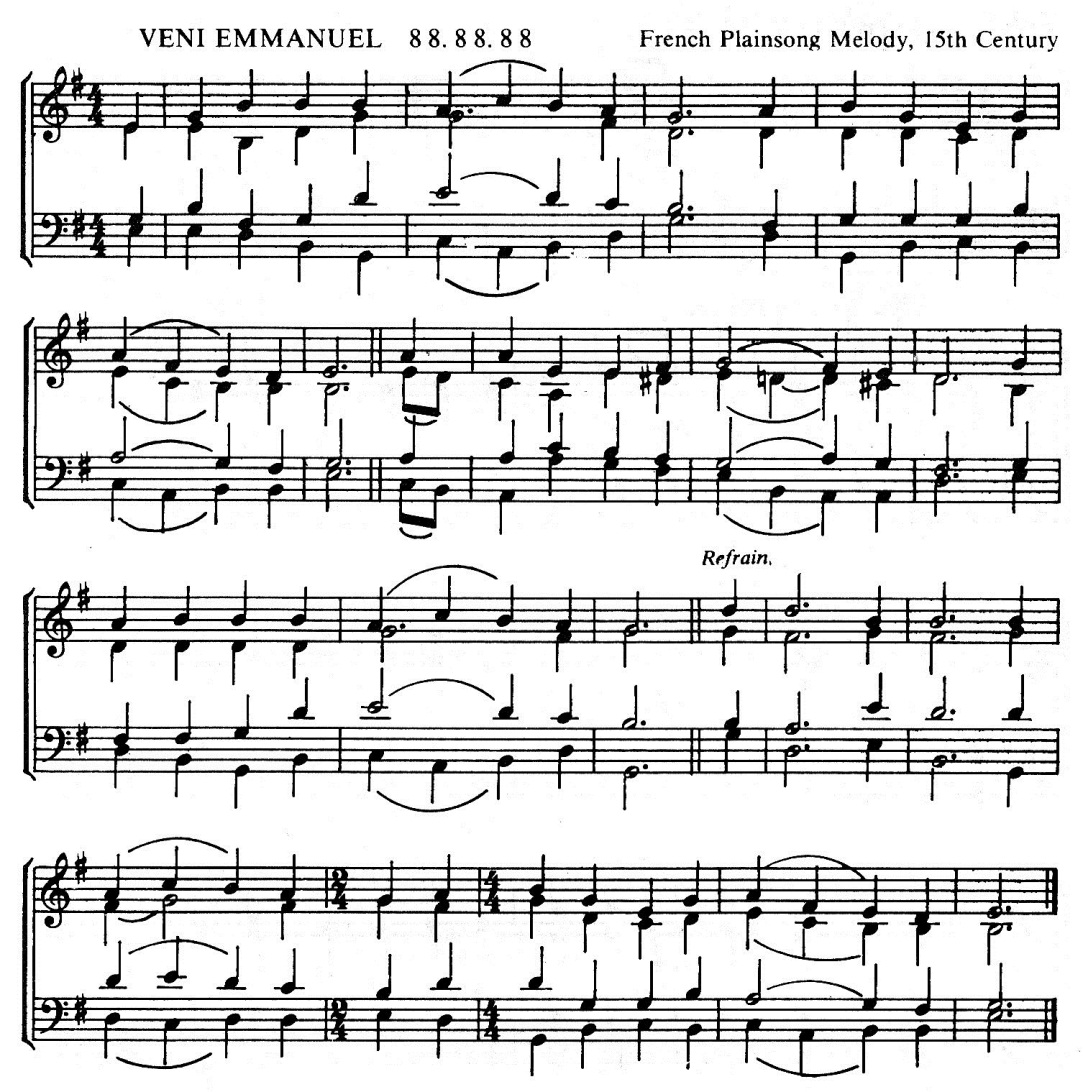 Captivum solve Israel,Qui gemit in exsilioPrivatus Dei Filio.Gaude, gaude! EmmanuelNascetur pro te, Israel.2. Veni, O Sapientia,Quae hic disponis omnia,Veni, viam prudentiaeUt doceas et gloriae.3. Veni, veni, Adonai,Qui populo in SinaiLegem dedisti vertice,In majestate gloriae.4. Veni, O Jesse Virgula;Ex hostis tuos ungula,De specu tuos tartariEduc et antro barathri.5. Veni, Clavis Davidica;Regna reclude caelica;Fac iter tutum superum,Et claude vias inferum.6. Veni, veni, O OriensSolare nos ad veniens;Noctis depelle nebulasDirasque noctis tenebras.7. Veni, veni, Rex Gentium,Veni, Redemptor omnium,Ut salvas tuos famulosPeccati sibi conscios.1. O kom, o kom, Immanuël, Verlos ’t gevangen Israël,Herstel het van ellende weer,Zodat het looft Uw Naam, o Heer’!Verheug, verheug u, Israël!Hij komt, Hij komt, Immanuël!2. O come, Thou Wisdom, from on high,Who orderest all things mightily;To us the path of knowledge show,And teach us in her ways to go.3. O kom, Die onze Heerser zijt,In wolk en vuur en majesteit.O Adonai, Die spreekt met macht,Verbreek het duister van de nacht.4. O kom, Gij Wortel Isaï,Verlos ons van de tirannie,Van alle goden dezer eeuw,O Herder, sla de helse leeuw.5. O kom, Gij Sleutel Davids, komEn open ons het heiligdom;Dat wij betreden uwe poort,Jeruzalem, o hemels oord!6. O kom, o kom, Gij Oriënt,En maak Uw licht alom bekend;Verjaag de nacht van nood en dood,Wij groeten reeds Uw morgenrood.7. O come, Desire of nations, bindAll peoples in one heart and mind;Bid Thou our sad divisions cease,And be Thyself our King of Peace.Latijn, 12e eeuw